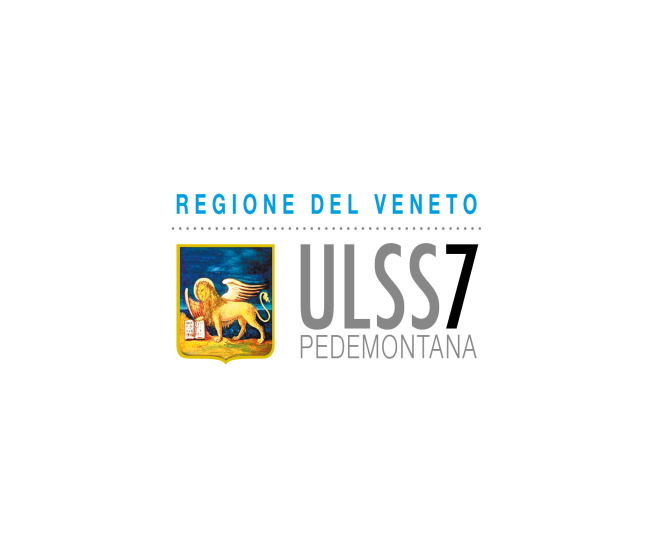 INFORMATIVA AGLI UTENTI SUL TRATTAMENTO DEI DATI PERSONALI(artt. 13 del Regolamento UE 2016/679)Gentile signora/signore,tale informativa è finalizzata allo svolgimento delle attività di trattamento dei dati personali nell’ambito del progetto di accoglienza di soggetti COVID-19 positivi, asintomatici e autosufficienti, all’interno della struttura e che hanno concluso con la Fondazione OTB Foundation, garantendo vitto e alloggio gratuiti per il periodo della c.d. “quarantena”.FINALITÀ DEL TRATTAMENTO E BASE GIURIDICAI Suoi dati personali saranno trattati per svolgere tutte le attività necessarie alla formazione della graduatoria dei soggetti che potranno beneficiare dell’accoglienza gratuita presso la struttura  partecipanti al progetto, per la destinazione alla struttura designata e per la comunicazione della disponibilità di posti al termine del periodo o in caso di uscita anticipata del soggetto.PERIODO DI CONSERVAZIONE DEI DATII Suoi dati saranno conservati per il tempo strettamente necessario alla formazione della graduatoria per l’accesso alla struttura  e per la verifica della veridicità delle dichiarazioni effettuate ai sensi e per gli effetti degli articoli 46 e 47 del D.P.R. 445/2000; in ogni caso la documentazione raccolta non verrà conservata oltre 1 anno dall’ultimo contatto avvenuto. NATURA DELLA COMUNICAZIONE DEI DATI E CONSEGUENZE SUL MANCATO CONFERIMENTOLa comunicazione dei dati ai fini della formazione della graduatoria e dell’accoglienza presso la struttura  è obbligatoria. Il loro mancato conferimento può dar luogo all’impossibilità di accedere ai suddetti servizi.MODALITÀ DEL TRATTAMENTOIl trattamento sarà svolto in forma automatizzata e/o manuale, sia informatica che cartacea, con modalità e strumenti volti a garantire la massima sicurezza e riservatezza.CATEGORIE DEI DESTINATARIEsclusivamente per le finalità sopra specificate, tutti i dati raccolti ed elaborati potranno essere trattati da figure interne autorizzate al trattamento in ragione delle rispettive mansioni e secondo i profili attribuiti agli stessi nonché, nei casi stabiliti da leggi, regolamenti o per svolgimento di funzioni istituzionali, alle seguenti categorie di soggetti esterni:soggetti pubblici (Comuni) per la verifica della veridicità delle dichiarazioni effettuate ai sensi e per gli effetti degli articoli 46 e 47 del D.P.R. 445/2000;Autorità Giudiziaria e/o Autorità di Pubblica Sicurezza, nei casi espressamente previsti dalla legge;TRASFERIMENTO DATI VERSO UN PAESE TERZO E/O UN’ORGANIZZAZIONE INTERNAZIONALEI Suoi dati personali non saranno oggetto di trasferimento presso Paesi Terzi non europei.DIRITTI DEGLI INTERESSATILei ha il diritto (v. artt. 15 -22 del GDPR) di chiedere all’Ente di accedere ai propri dati personali e di rettificarli se inesatti, di cancellarli o limitarne il trattamento se ne ricorrono i presupposti, di opporsi al loro trattamento per legittimi interessi perseguiti dall’Ente, nonché di ottenere la portabilità dei dati personalmente forniti solo se oggetto di un trattamento automatizzato basato sul consenso o sul contratto. Lei ha altresì il diritto di revocare il consenso prestato per le finalità di trattamento che lo richiedono, ferma restando la liceità del trattamento effettuato sino al momento della revoca.Per esercitare i propri diritti, l’Interessato può utilizzare il modulo disponibile al link https://www.garanteprivacy.it/web/guest/home/docweb/-/docweb-display/docweb/1089924 e inoltrarlo ai recapiti specificati al punto che segue. Lei ha anche il diritto di proporre reclamo all’autorità di controllo competente in materia, Garante per la protezione dei dati personali (www.garanteprivacy.it).SOGGETTI DEL TRATTAMENTOTitolare del trattamento dei Suoi dati personali è l’Azienda ULSS n. 7 Pedemontana con sede legale dei Lotti n. 40 Bassano del Grappa, contattabile al seguente indirizzo e-mail: protocollo.aulss7@pecveneto.it Relativamente ai dati conferiti, l’interessato può contattare il DPO nominato dall’Azienda ULSS 7 Pedemontana, inviando apposita istanza scritta al seguente indirizzo e-mail  rpd@aulss7.veneto.it Per presa visioneData_______________				Firma_________________________________